MEGHÍVÓFelcsút Községi Önkormányzat Képviselő-testületének2019, február 14. (csütörtök) 13.30 órakor tartandó nyílt üléséreAz ülés helye: 		Felcsút, Fő u. 75. KözségházNapirendi pontok:1.) Beszámoló a lejárt határidejű határozatok végrehajtásáról, a zárt ülésen hozott határozatokról, az átruházott hatáskörben hozott határozatokrólElőterjesztő: Mészáros László polgármester2.) Beszámoló a két ülés közötti fontosabb eseményekrőlElőterjesztő: Mészáros László polgármester3.) Felcsút Községi Önkormányzat 2019. évi költségvetésének tárgyalásaElőterjesztő: Mészáros László polgármester4.) Felcsút Községi Önkormányzat adósságot keletkeztető ügyleteiből eredő fizetési kötelezettségeinek a költségvetési évet követő három évre várható összegeiElőterjesztő: Mészáros László polgármester5.) A polgármester általi forrásfelhasználás mértékéről szóló rendelet elfogadása Előterjesztő: Mészáros László polgármester6.) Az önkormányzati intézményekben folyó munkahelyi étkeztetésről szóló rendelet elfogadásaElőterjesztő: Mészáros László polgármester7.) A köztisztviselők illetménykiegészítéséről szóló rendelet elfogadásaElőterjesztő: Mészáros László polgármester8.) A felcsúti Endresz György Általános Iskola tanárainak munkába járási költségeihez való hozzájárulás Előterjesztő: Mészáros László polgármester9.) Tájékoztatás a képviselők vagyon-nyilatkozattételi kötelezettségének teljesítésérőlElőterjesztő: Flier Jánosné bizottság elnöke10.) A Kastély Óvoda és Bölcsőde nyári zárva tartásának és felvételi időszakának fenntartói jóváhagyásaElőterjesztő: Mészáros László polgármester11.) A Kastély Óvoda és Bölcsőde óvodai csoportlétszáma túllépésének fenntartói engedélyezéseElőterjesztő: Mészáros László polgármester12.) A kötelező felvételt biztosító általános iskolai felvételi körzetéről véleménynyilvánítás, a hátrányos helyzetű gyermekek számáról adatszolgáltatásElőterjesztő: Mészáros László polgármester13.) Döntés az V. Vál-völgyi Zsúr gasztronómiai fesztivál megrendezésérőlElőterjesztő: Mészáros László polgármester14.) A védőnői ellátás vállalkozásba adásáról szóló döntés Előterjesztő: Mészáros László polgármester15.) Döntés a Vagyonnyilatkozat-ellenőrzési és Összeférhetetlenségi Bizottság képviselő méltatlansági eljárása lefolytatásáról szóló 3/2019. (I.11.) határozatának elfogadásáról (Zárt ülés keretében)Előterjesztő: Spindler József bizottsági tagFelcsút, 2019. február 11.								      Tisztelettel:								   Mészáros László 								      polgármester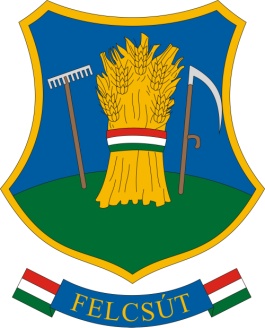 Felcsút Községi önkormányzatpolgármestereH-8086 Felcsút, Fő u 75.
Telefonszám: 36 (22) 594-036; Telefax szám: 36 (22) 253-481.
E-mail cím: polgarmester@felcsut.hu